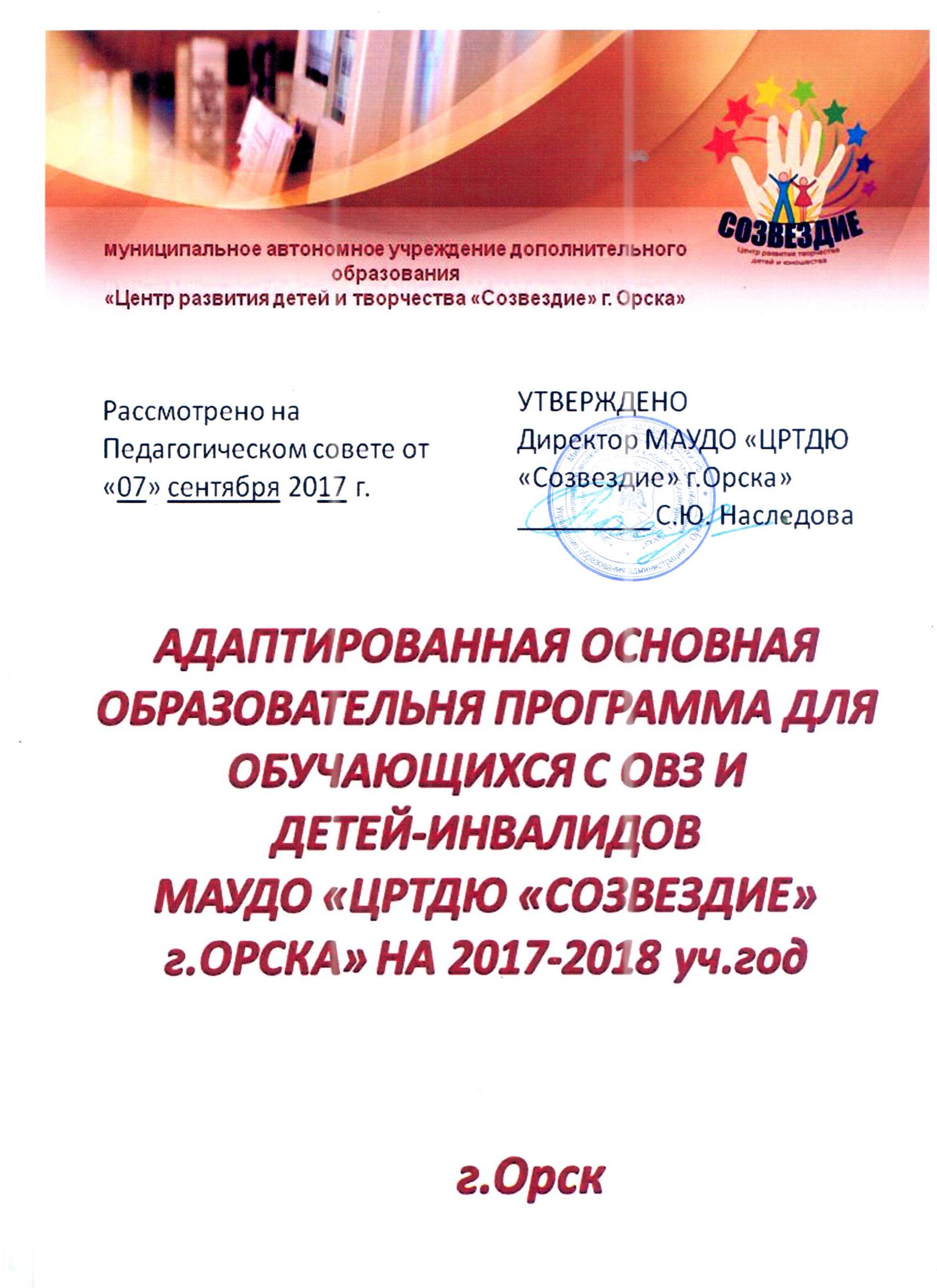 СодержаниеПАСПОРТ ПРОГРАММЫВВЕДЕНИЕАктуальность. Все мы живем в эпоху, когда в мире происходят перемены цивилизационного значения, в которых сочетается высокий динамизм и глобальный характер. Дополнительное образование, как и другие социальные институты, должно оперативно реагировать  на современные изменения. Одним из таких изменений стало развитие идей обеспечения равного доступа к образованию, как одной из общественных ценностей,  различных категорий лиц с ограниченными возможностями здоровья и детьми-инвалидами (далее детей с ОВЗ и инвалидов),  преодоление барьеров общественной дискриминации и развития сообщества, включающего «разных как равных».Инклюзивное образование является одной из составляющих поликультурного образования и заключается в том, что все дети, несмотря на свои особенности (физические, интеллектуальные, этнические и иные), включены в общую систему образования. Воспитание и обучение таких детей осуществляется с учетом их особых образовательных потребностей по месту жительства в массовых образовательных учреждениях в окружении сверстников. Особое место в развитии инклюзивного образования принадлежит собственно образовательной среде. Оно требует создания максимально доступного и эффективного образовательного пространства, которое будет организовано с учётом всех индивидуальных особенностей обучающихся и включения в него не только детей, но и педагогов, родителей и специалистов помогающего профиля.Сегодня в российском образовании обучающийся с ограниченными возможностями здоровья определяется как «физическое лицо, имеющее недостатки в физическом и (или) психологическом развитии, подтвержденные психолого-медико-педагогической комиссией и препятствующие получению образования без создания специальных условий». Инвалид — лицо, которое имеет нарушение здоровья со стойким расстройством функций организма, обусловленное заболеваниями, последствиями травм или дефектами, приводящее к ограничению жизнедеятельности и вызывающее необходимость его социальной защиты.Получение детьми-инвалидами и детьми с ОВЗ и инвалидов дополнительного образования способствует социальной защищенности на всех этапах социализации, повышению социального статуса, становлению гражданственности и способности активного участия в общественной жизни и в разрешении проблем, затрагивающих их интересы. Дополнительное образование для детей с ОВЗ и инвалидов означает, что им создаются специальные условия, обеспечивающие реализацию для вариативного вхождения в те или иные детско-взрослые сообщества, позволяющие им осваивать социальные роли, расширять рамки свободы выбора при определении своего жизненного и профессионального пути,  включающие в себя:использование адаптированных образовательных программ и специальных приемов и методов обучения и воспитания; дидактических материалов;использование специальных технических средств обучения коллективного и индивидуального пользования;проведение групповых и индивидуальных коррекционных занятий;обеспечение доступа в здания организаций, осуществляющих образовательную деятельность; другие условия, без которых невозможно или затруднено освоение адаптированной основной образовательной программы (далее — АООП).В результате создаются условия, гарантирующие возможность:достижения планируемых результатов освоения программы всеми обучающимися;использования обычных и специфических шкал оценки «академических» достижений ребенка с ОВЗ, соответствующих его особым образовательным потребностям;адекватно оценивать динамику развития жизненной компетенции ребенка с ОВЗ и инвалидов совместно всеми участниками образовательного процесса;индивидуализации образовательного процесса в отношении детей с ОВЗ и инвалидов;целенаправленного развития способности детей с ОВЗ и инвалидов к коммуникации и взаимодействию со сверстниками;включения детей с ОВЗ и инвалидов в доступные им интеллектуальные и творческие соревнования, научно-техническое творчество и проектно-исследовательскую деятельность;включения детей с ОВЗ и инвалидов, их родителей (законных представителей), педагогических работников и общественности в проектирование и развитие внутришкольной социальной среды, а также формирование и реализацию АООП обучающихся;использования в образовательном процессе современных научно обоснованных и коррекционных технологий, адекватных особым образовательным потребностям детей с ОВЗ и инвалидов.I .Информационная справкаМуниципальное автономное учреждение дополнительного образования «Центр развития творчества детей и юношества «Созвездие» г.Орска» Оренбургской области выполняет определенную миссию: Психолого-педагогическая поддержка обучающихся в личностном развитии и социальном самоопределении, их адаптация к реальным условиям жизни на основе теоретической и практической подготовки.Вся деятельность учреждения направлена на выполнение основной цели: формирование и развитие творческих способностей детей, удовлетворение их индивидуальных потребностей в интеллектуальном, нравственном и физическом совершенствовании, формирование культуры здорового и безопасного образа жизни, укрепление здоровья, организация их свободного времени, а также, обеспечение адаптации детей к жизни в обществе, профессиональной ориентации, выявление и поддержка детей, проявивших выдающиеся способности. Достижение цели происходит через решение основных задач, стоящих перед коллективом учреждения:обеспечение необходимыми условиями для личностного развития, укрепления здоровья, профессионального самоопределения и творческой деятельности обучающихся в возрасте до 18 лет; социальная адаптация обучающихся к жизни в обществе; формирование общей культуры; организация методической работы, направленной на совершенствование ДООП, образовательного процесса, форм и методов деятельности творческих объединений, профессионального мастерства педагогических работников;организация содержательного досуга; организация и проведение культурно-досуговых мероприятий; организация массовой работы для всех возрастных категорий при взаимодействии с различными учреждениями города; работа с родителями.В Центре занимаются дети разных социальных категорий, том числе 17обучающихся  с ограниченными возможностями здоровья и детей-инвалидов.Психологическое сопровождение учебно-воспитательного процесса в учреждении осуществляется на основе действующего законодательства РФ, Этического кодекса психологов РФ, локальных актов, Положения о психологической службе Центра.Цель работы  психологической службы: психологическое сопровождение процесса создания благоприятной креативной среды в образовательном учреждении, способствующей успешной социализации и самореализации всех участников образовательного процесса. Для решения поставленных задач деятельность осуществлялась со всеми участниками образовательного процесса по следующим направлениям – диагностика, консультирование, коррекционно-развивающая работа, просвещение, организационно-методическая, экспертная и издательская деятельность. Просветительская деятельность с родителями проводилась в форме выступлений на родительских собраниях и групповых консультаций. Просветительская работа с родителями представлена достаточно широко. Рефлексия мероприятий со стороны педагогов и родителей позволила сделать вывод о качественной подаче материала. Наличие запросов на индивидуальные консультации после родительских собраний также подтверждают актуальность и полезность групповых родительских встреч.Основные причины обращения к психологу: особенности личности и поведения ребенка (гиперактивность, агрессивность, невнимательность, обидчивость, конфликтность, демонстративность, неуверенность в себе, заниженная самооценка), проблемы коммуникации и социализации, особенности воспитания детей с ОВЗ и инвалидов.Коллектив «Центра развития творчества детей и юношества «Созвездие» г.Орска» работает в едином образовательном режиме саморазвития в соответствующей правовой среде, с учетом складывающихся динамичных, социально-экономических и социокультурных условий, традиций, развивает творческие способности детей, способствует удовлетворению их индивидуальных потребностей в интеллектуальном, нравственном и физическом совершенствовании, безопасном образе жизни, организации их свободного времени, обеспечивает адаптацию детей к жизни в обществе, профессиональной ориентации, выявление и поддержка детей, проявивших выдающиеся способности. В «Центре развития творчества детей и юношества «Созвездие» разработаны  и реализуются на основании Заявления родителей и Договора  на оказание  услуг дополнительного образования ребёнка 4 программы для детей с ОВЗ и инвалидов: художественной направленности: «ИЗО и декоративно-прикладное творчество «Мир на ладошке» для детей с ОВЗ», «Декоративно-прикладное творчество «Чудесница», «ИЗО «Юные художники»; социально-педагогической направленности: «Развивайка» для детей  с ОВЗ. Психологическое сопровождение осуществляется на основании коррекционных индивидуальных программ.Занятия детей по данным программам помогают детям  с ОВЗ и инвалидам адаптироваться  к жизни в обществе, формируют общую культуру, развивают коммуникативные способности детей, расширяют рамки свободы выбора при определении своего жизненного и профессионального пути.  II. НОРМАТИВНО-ПРАВОВЫЕ ОСНОВЫ РЕАЛИЗАЦИИ ОБРАЗОВАТЕЛЬНЫХ ПРОГРАММ ДЛЯ ДЕТЕЙ С ОВЗ И ДЕТЕЙ ИНВАЛИДОВОсновополагающим законодательным актом, регулирующим процесс образованиядетей с ОВЗ, являются:Статья 79 Федерального закона Российской Федерации от 29.12.2012 № 273-ФЗ «Об образовании в Российской Федерации», определяющая  специальные условия для получения образования обучающимися с ОВЗ.2.Статья 19 Федерального закона от 24.11.1995 № 181-ФЗ «О социальной защите инвалидов в Российской Федерации»3. СанПиН 2.4.2.3286-15 от 10.07.2015 № 26 «Санитарно-эпидемиологические требования к условиям и организации обучения и воспитания в организациях, осуществляющих образовательную деятельность по адаптированным основным  общеобразовательным программам для обучающихся с ограниченными возможностями здоровья»4. Положения о психолого-медико-педагогической комиссии, утв. приказом Минобрнауки России от 20.09.2013 № 1082.5.Письмо Минобрнауки России от 18.04.2008 № АФ- 150/06 «О создании условий для получения образования детьми с ограниченными возможностями здоровья и детьми-инвалидами. 6.Приказом Минобрнауки России от 29 августа 2013 г. № 1008 «Об утверждении Порядка организации и осуществления образовательной деятельности по дополнительным общеобразовательным программам» устанавливаются требования к организациям, осуществляющим образовательную деятельность по дополнительным общеобразовательным программам, в части дополнительного образования детей-инвалидов и лиц с ОВЗ с учетом особенностей их психофизического развития, индивидуальных возможностей и состояния здоровья. III. ПРИНЦИПЫ РЕАЛИЗАЦИИ ПРОГРАММЫПринцип гуманизации -  предполагает осуществление личностно-ориентированного подхода, направленного на общее развитие личности с ОВЗ, его социализацию, максимальную интеграцию в современную жизнь.Принцип соблюдения интересов ребёнка. Принцип определяет позицию специалиста, который  призван  решать проблему ребёнка с максимальной пользой и в интересах ребёнка.Принцип педагогической экологии заключается в  том, что  родители  и педагоги должны  строить свои отношения с ребенком на основе его безусловного принятия,  на безоценочном отношении независимо от преобладания в  нем сильных  или  слабых  сторон,  на  педагогическом оптимизме и доверии, уважении его личности, прав и свобод.Принцип учета индивидуальных особенностей. Индивидуальность ребенка характеризуется совокупностью интеллектуальных, волевых, моральных, социальных и  других черт, которые заметно отличают данного ребенка от других детей.Принцип системности. Принцип обеспечивает единство диагностики, коррекции  и  развития, т. е. системный подход к  анализу особенностей развития  и  коррекции  нарушений детей с ОВЗ, а также всесторонний многоуровневый подход специалистов различного профиля, взаимодействие и согласованность их действий в  решении проблем ребёнка, участие в данном процессе всех участников образовательных отношений.Принцип непрерывности. Принцип гарантирует ребёнку и его родителям  (законным представителям) непрерывность помощи до полного решения проблемы или определения подхода к её решению.Принцип  вариативности. Принцип предполагает создание вариативных условий для получения образования детьми с ОВЗ.IV. ЦЕЛИ И ЗАДАЧИ АООПЦель данной  программы – создание в МАУДО «ЦРТДЮ «Созвездие» г.Орска» благоприятных условий для развития личности каждого ребенка и достижения им планируемых результатов АООП детьми с ОВЗ и детьми-инвалидами.Основные задачи  программы:Обеспечение условий для реализации прав обучающихся с ОВЗ, детей-инвалидов на получение бесплатного образования;Создание благоприятного психолого-педагогического климата для реализации индивидуальных способностей обучающихся с ОВЗ, детей-инвалидов;Создание специальных условий обучения и воспитания, позволяющих учитывать особые образовательные потребности детей с ОВЗ, посредством индивидуализации  и дифференциации образовательного процесса. Разработка  и  реализация  адаптированной дополнительной общеобразовательной программы (далее АДОП) для детей с ОВЗ и детей-инвалидов.Сохранение и укрепление здоровья обучающихся с ОВЗ и детей-инвалидов на основе совершенствования образовательного процесса;Содействие в освоении детьми с ограниченными возможностями здоровья АДОП и получения дополнительных образовательных коррекционных услуг. Расширение материальной базы МАУДО «ЦРТДЮ «Созвездие» г.Орска» для организации обучения детей с ОВЗ и детей-инвалидов.V. ОЖИДАЕМЫЕ РЕЗУЛЬТАТЫ РЕАЛИЗАЦИИ АООППостроение системы работы, обеспечивающей равный доступ к услугам дополнительного образования детей с ОВЗ и детей-инвалидов с учетом меняющегося контингента учащихсяСоциализация и адаптация детей с ОВЗ и детей-инвалидов к жизни в обществе в зависимости от индивидуальных возможностей и потребностей.Создание благоприятных и безопасных условий на занятиях использование АООП и методов обучения и воспитания, специальных дидактических материалов;Обеспечение условий для максимальной самореализации каждого ребёнка на основе использования инновационных, дистанционных технологий, позволяющих оптимально решать проблему компенсации дефекта, развитие личности.VI. УСЛОВИЯ РЕАЛИЗАЦИИ ПРОГРАММЫУчастники реализации адаптированной основной образовательной программы для обучающихся с ОВЗ и детей –инвалидов МАУДО «Ц Р ТД Ю «Созвездие» г.Орска»1. Обучающиеся  с ОВЗ и дети-инвалиды следующих категорий:с расстройствами аутистического спектра (РАС) в лёгкой форме;с задержкой психического развития (ЗПР);с нарушениями опорно-двигательного аппарата (НОДА) третьей группы, имеющих легкие двигательные нарушения.2. Педагоги дополнительного образования 3. Педагоги-психологи.4. Социальные  педагоги.5. Родители (законные представители) учащихся.Материально-техническое обеспечение дополнительного образования детей с ОВЗ и детей инвалидов должно отвечать не только общим, но и их особым образовательным потребностям. В связи с этим в структуре материально-технического обеспечения процесса образования должна быть отражена специфика требований к: 1) организации пространства образовательной организации: соблюдение санитарно-гигиенических норм образовательной деятельности, соблюдение пожарной и электробезопасности; соблюдение требований охраны труда; помещениям для осуществления образовательной деятельности по АДОП; 2) организации временного режима образовательной деятельности по программам дополнительного образования; 3) организации рабочего места детей с ОВЗ;  4) техническим средствам комфортного доступа обучающегося ребенка с ОВЗ к возможности получения дополнительного образования (ассистирующие средства и технологии), включая специализированные компьютерные инструменты образования, ориентированные на удовлетворение особых образовательных потребностей.Кадровое обеспечение	Наличие подготовленных педагогов, педагогов-психологов, социальных педагогов для реализации задач инклюзивного образования, которые  не только проходят курсы повышения квалификации по различным разделам специальной педагогики и психологии, но и самостоятельно изучают специальную литературу по вопросам особенностей развития детей с теми или иными вариантами нарушений.Основные формы и методы организации образовательной деятельности в учрежденииПри очной форме занятия проводятся в помещении МАУДО «ЦРТДЮ «Созвездие» г.Орска. Продвигаясь по АДОП под руководством педагога, обучающиеся:• знакомятся с учебным материалом;• выполняют задания; • участвуют в исследованиях, проектах;• читают, интерпретируют, задают вопросы, высказываются, делятся опытом (как устно,так и письменно).	Дистанционная форма – особенностью которой является то, что педагог осуществляет процесс обучения удаленно, через сеть Интернет. Дистанционное обучение:• предоставляет возможность проходить обучение, не покидая места жительства;• обеспечивает широкий доступ к образовательным отечественным и мировым ресурсам;• предоставляет возможность организации процесса самообучения наиболее эффективным для себя образом и получения всех необходимых средств для самообучения;VII. ОРГАНИЗАЦИОННАЯ РАБОТА ПО РАЗРАБОТКЕ И УТВЕРЖДЕНИЮ АДАПТИРОВАННОЙ ДОПОЛНИТЕЛЬНОЙ ОБЩЕОБРАЗОВАТЕЛЬНОЙ ПРОГРАММЫАдаптированная дополнительная общеобразовательная программа (далее — АДОП) может разрабатываться на основе общеобразовательной программы дополнительного образования для нормативно развивающихся детей с учетом включения в образовательный процесс детей с ОВЗ и детей с инвалидностью, создаваться специально для определенной категории детей с ОВЗ, объединенных в одну группу (творческое объединение), а также разрабатываться с учетом индивидуальных особенностей конкретного ребенка с ОВЗ или с инвалидностью.При организационной работе по проектированию, разработке и утверждению АДОП ребенка с ОВЗ или ребенка-инвалида учитываются возрастные и индивидуальные особенности ребенка, рекомендации психолого-медико-педагогической комиссии, запрос родителей, четко формулируются цели и задачи, обсуждается необходимость в дополнении или изменении учебного плана, определяются формы получения образования, режим посещения занятий, как подгрупповых, так и индивидуальных, дополнительные  виды психолого-педагогического сопровождения, промежуточные и итоговые результаты и т.д.Согласно части 11 ст. 79 Федерального закона № 273-ФЗ образовательная организация создает специальные условия для детей с ОВЗ и детей-инвалидов. Педагоги дополнительного образования самостоятельно разрабатывают АДОП с учетом запросов детей, потребностей семьи, образовательной организации, социально-экономических и национальных особенностей общества. АДОП для детей с ОВЗ или детей-инвалидов утверждается руководителем образовательной организации. При проектировании образовательных результатов детей анализируются требования к предметным, метапредметным и личностным результатам, сформулированным  в Приказе Министерства образования и науки Российской Федерации (Минобрнауки России) от 29 августа 2013 г. № 1008 г. «Об утверждении Порядка организации и осуществления образовательной деятельности по дополнительным общеобразовательным программам».VIII. ЗАКЛЮЧЕНИЕРазнообразие категорий детей с ОВЗ, в том числе с 	инвалидностью, определяет и большую вариативность специальных образовательных условий, распределенных по различным ресурсным сферам: материально-техническое обеспечение, кадровое, информационное, программно-методическое и т.п. в реализацию которых будет вовлечен весь педагогический коллектив и специалисты  сопровождения. Необходимо уделять особое внимание в процессе реализации АООП оценке качества и полноты создания для данного ребенка с ОВЗ и инвалидов всех условий, полноценное его включение в образовательный процесс в соответствии с его возрастными индивидуальными особенностями и возможностями.СПИСОК ЛИТЕРАТУРЫ1.Алёхина С.В. Инклюзивное образование: От образовательной политики к образовательной практике // Психолого-педагогические основы инклюзивного образования: коллективная монография. М. : МГППУ, Буки Веди. 2013. С 5–19.2.Алёхина С.В. Подготовка педагогических кадров для инклюзивного образования // Педагогический журнал. 2013. № 1 (44). С. 26–32.3.Алёхина С.В. Педагог инклюзивной школы: новый тип профессионализма Учебно-методическое пособие. - М.:2014. 4.Гидденс Э. Ускользающий мир. Как глобализация меняет нашу жизнь. М.: Весь мир, 2004. На пути к инклюзивной школе. Пособие для учителей. USAID, 2007.5. Кутепова Е.Н.Адаптированная образовательная программа как условие получения образования ребенком с ОВЗ Учебно-методическое пособие. Педагогический университет «Первое сентября», 2014. — 31 c.6..Лошакова И.И., Интеграция в условиях дифференциации: проблемы инклюзивного обучения детей-инвалидов //Социально-психологические  проблемы образования нетипичных детей. Саратов: Пед. ин-т СГУ, 2002.7. Назарова Н. Интегрированное (инклюзивное) образование: генезис и проблемы внедрения // Социальная педагогика. 2010. 8.Романов П.В., Политика инвалидности: Социальное гражданство инвалидов в современной России. Саратов: Научная книга, 2006.9.Семаго Н.Я.Специальные образовательные условия инклюзивной школы Учебно-методическое пособие Педагогический университет «Первое сентября», 2014.10. Щербакова А.М. Дискуссионные вопросы развития личности ребенка с интеллектуальной недостаточностью // Психологическая наука и образование. 2010. 11. Ясвин В.А. Образовательная среда: от моделирования к проектированию. М.: Смысл, 2001.12.http://sociosphera.com/publication/conference/2013/166/diskurs_o_sovremennom_obrazovanii_i_pedagogike/  – Портал.Социосфера13. http://edu.1september.ru – Школа цифрового века «Первое сентября»ПРИЛОЖЕНИЕ. ОПРЕДЕЛЕНИЯ И СОКРАЩЕНИЯДополнительное образование — вид образования, который направлен на всестороннее удовлетворение образовательных потребностей человека в интеллектуальном, духовно-нравственном, физическом и (или) профессиональном совершенствовании и не сопровождается повышением уровня образования.Инклюзивное образование — обеспечение равного доступа к образованию для всех обучающихся с учетом разнообразия особых образовательных потребностей и индивидуальных возможностей.Обучающийся с ограниченными возможностями здоровья (ОВЗ)— физическое лицо, имеющее недостатки в физическом и (или) психологическом развитии, подтвержденные психолого-медико-педагогической комиссией и препятствующие получению образования без создания специальных условий.Инвалид — лицо, которое имеет нарушение здоровья со стойким расстройством функций организма, обусловленное заболеваниями, последствиями травм или дефектами, приводящее к ограничению жизнедеятельности и вызывающее необходимость его социальной защиты.Специальные условия для получения образования обучающимися с ограниченными  возможностями здоровья — условия обучения, воспитания и развития таких  обучающихся, включающие в себя использование специальных образовательных программ и методов обучения и воспитания, специальных учебников, учебных пособий и дидактических материалов, специальных технических средств обучения коллективного и индивидуального пользования, предоставление услуг ассистента (помощника), оказывающего обучающимся необходимую техническую помощь, проведение групповых и индивидуальных коррекционных занятий, обеспечение доступа в здания организаций, осуществляющих образовательную деятельность, и другие условия, без которых невозможно или затруднено освоение образовательных программ обучающимися с ограниченными возможностями здоровья.Психолого-педагогическое сопровождение — комплексная технология, особая культура поддержки и помощи ребёнку в решении задач развития, обучения, воспитания, социализации.Адаптированная основная образовательная программа (АООП) – образовательная программа, адаптированная для обучения определенной категорий лиц с ограниченными возможностями здоровья, в том числе с инвалидностью.Адаптированная дополнительная общеобразовательная программа (АДОП) — разрабатывается на основе общеобразовательной программы дополнительного образования.Специальные условия для получения образования обучающимися с ограниченными возможностями ребенку в решении задач развития, обучения, Паспорт основной образовательной программы 3Введение5I.Информационная справка8II. Нормативно-правовые основы реализации образовательных программ для детей с ОВЗ и детей инвалидов 11III.Принципы реализации программы12IV.Цели и задачи АООП13V.Ожидаемые результаты реализации АООП14VI.Условия реализации программы15VII.Организационная работа по разработке и утверждению адаптированной дополнительной общеобразовательной программы17VIII. Заключение18Список литературы19Приложение. Определения и сокращения20Наименование ПрограммыАдаптированная образовательная программа дополнительного образования обучающихся с ОВЗ, детей-инвалидов (АООП)Основания для разработки АООПФедеральный Закон Российской Федерации от 29.12.2012 № 273-ФЗ «Об образовании в Российской Федерации»Федеральный Закон от 24.11.1995 № 181-ФЗ «О социальной защите инвалидов в Российской Федерации» СанПиН 2.4.2.3286-15 от 10.07.2015 № 26 «Санитарно-эпидемиологические требования к условиям и организации обучения и воспитания в организациях, осуществляющих образовательную деятельность по адаптированным основным  общеобразовательным программам для обучающихся с ограниченными возможностями здоровья». Положения о психолого-медико-педагогической комиссии, утв. приказом Минобрнауки России от 20.09.2013 № 1082.Письмо Минобрнауки России от 18.04.2008 № АФ- 150/06 «О создании условий для получения образования детьми с ограниченными возможностями здоровья и детьми-инвалидами. Приказ Минобрнауки России от 29 августа 2013 г. № 1008 «Об утверждении Порядка организации и осуществления образовательной деятельности по дополнительным общеобразовательным программам Устав МАУДО «ЦРТДЮ «Созвездие» г.Орска»Цель АООПСоздание в Администрация МАУДО «ЦРТДЮ «Созвездие» г.Орска»гуманной адаптированной среды для детей с ОВЗ, детей-инвалидов с целью раскрытия творческого потенциала ребёнка с ограниченными возможностями через предметно-практическую деятельность в рамках занятий в детских объединениях, создание модели адаптивного Центра дополнительного образования детей, обеспечивающего успешную социализацию, профессиональную ориентацию выпускников в современном обществе.Задачи АООПОбеспечение условий для реализации прав обучающихся с ОВЗ, детей-инвалидов на получение бесплатного образования;Сохранение и укрепление здоровья обучающихся с ОВЗ, детей-инвалидов на основе совершенствования образовательного процесса;Создание благоприятного психолого-педагогического климата для реализации индивидуальных способностей обучающихся с ОВЗ, детей-инвалидов;Расширение материальной базы и ресурсного обеспечения Центра для организации обучения детей с ОВЗ, детей-инвалидов;Качественное повышение уровня профессионализма педагогов, работающих с обучающимися с ОВЗ, детей-инвалидов..Сроки реализации АООП2017 –2018 учебный год.Ожидаемые результаты реализации АООП1.Построение системы работы, обеспечивающей равный доступ к услугам дополнительного образования детей с ОВЗ и детей-инвалидов с учетом меняющегося контингента учащихся2.Социализация и адаптация  детей с ОВЗ и детей-инвалидов к жизни в обществе в зависимости от индивидуальных возможностей и потребностей.3.Создание благоприятных  и  безопасных условий на  занятиях использование АООП и методов обучения и воспитания, специальных дидактических материалов;4.Обеспечение условий для максимальной самореализации каждого ребёнка на основе использования инновационных, дистанционных технологий, позволяющих оптимально решать проблему компенсации дефекта, развитие личности.